Sklep z suplementami dla osób aktywnych fizycznieJesteś osobą aktywną fizycznie? Ciężko trenujesz i zależy Ci na tym, aby osiągać jak najlepsze wyniki? Wesprzyj swój organizm odpowiednio dobranymi suplementami diety, które przyśpieszą efektywność wykonywanych ćwiczeń oraz pozwolą Ci osiągnąć wymarzoną sylwetkę. Sprawdź, dlaczego warto odwiedzić nasz sklep z suplementami!Jaki wpływ mają suplementy dla sportowców?Suplementy diety przeznaczone dla sportowców to specjalne preparaty, które w swoim składzie posiadają szczegółowo opracowane formuły pozytywnie wpływające na osiągane wyniki. Wybierając odpowiednie produkty jesteśmy w stanie przyspieszyć wzrost czystej masy mięśniowej, zwiększyć swoją siłę, a także przyczynić się do redukcji tkanki tłuszczowej. Najpopularniejsze suplementy dla osób aktywnych to między innymi: spalacze tłuszczu, mobilizujące organizm do szybszej redukcji tkanki tłuszczowej oraz suplementy na masę, takie jak: odżywki białkowe, czy kreatyna, które przyśpieszają wzrost mięśni oraz zwiększają ich siłę. Nasz sklep z suplementami oferuje szeroki wybór tego typu produktów, wśród których każdy sportowiec bez wahania znajdzie coś dla siebie.Jakie suplementy wybrać?Bardzo ważny jest odpowiedni dobór suplementów diety, w zależności od efektów, jakie chcemy osiągnąć. Na rynku istnieje szeroki wybór tego typu produktów, jednak nie każdy z nich jest równie skuteczny. Nasz sklep z suplementami oferuje najwyższej jakości odżywki, które z pewnością pomogą Ci w szybkim czasie osiągnąć zamierzone cele. Zachęcamy do zapoznania się z nasza ofertą!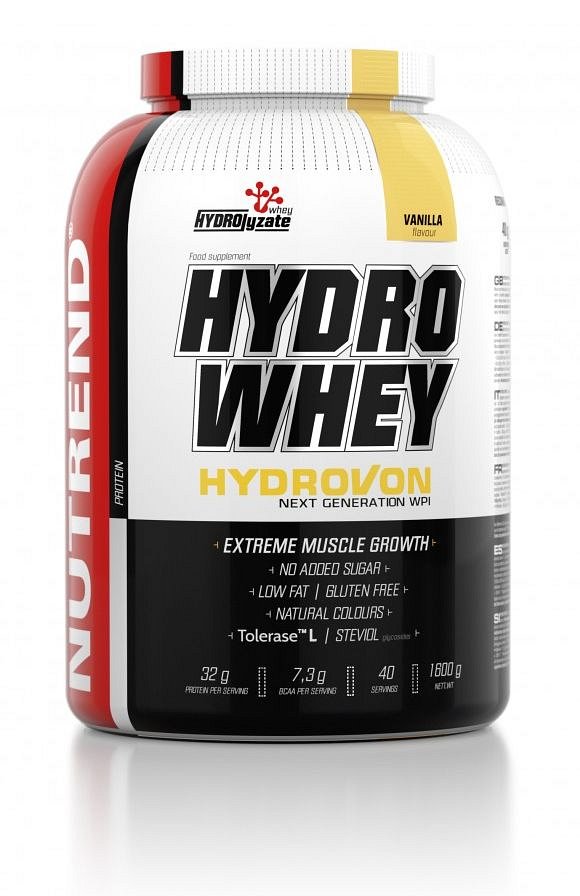 